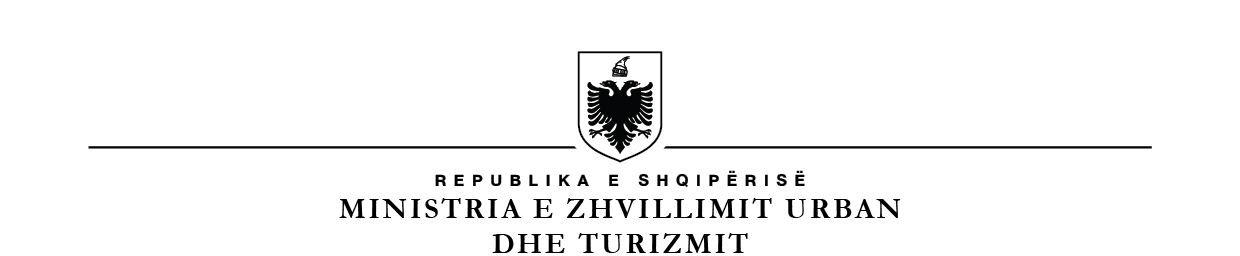 MINISTRIA E ARSIMIT DHE SPORTITDREJTORIA E PËRGJITHSHME E ARSIMIT PARAUNIVERSITARNr.___                                                                                                           Tiranë, më___.___.202	                                                                        LISTË VERIFIKIMipËr“Rregullore për funksionimin e institucioneve arsimore parauniversitare në Republikën e Shqipërisë”, miratuar me urdhrin nr. 31, datë 28.01.2020.Subjekti:_____________________________________ Nr. NIPT ______________________Adresa: ______________________________________________________________________Administratori: _______________________________________________________________Drejtori i shkollës: ____________________________________________________________Tel/Cel: _________________________ Fax: ________________ E-mail: _________________Lloji Aktivitetit: __(Kopsht/AB/AML)_____________________________________________Arsyeja e inspektimit: Inspektim i Programuar        Ri-Inspektim         Inspektim i Posaçëm  Në zbatim të urdhrit nr. 31, datë 28.01.2020. “Rregullore për funksionimin e institucioneve arsimore parauniversitare në Republikën e Shqipërisë”. GRUPI I INPSEKTIMIT 					DREJTORI I IAP1.2.NrBaza ligjorePyetjeVlerësimiVlerësimiVlerësimiKomenteNrBaza ligjorePyetjePoJoNAKomentePika 1, neni 94, kreu XVI Rregullorja e IAP-së, urdhri 31, datë 28.01.2020.A ka publikuar shkolla në këndin e konsultimeve, për secilën nga lëndët e MSh-së, provimeve/vlerësimeve kombëtare, orarin e konsultimeve, të cilat janë zhvilluar deri në përfundim të vitit mësimor dhe gjatë ditëve para çdo provimi, sipas akteve nënligjore në fuqi?Pika 2, neni 94, kreu XVI, Rregullorja e IAP-së, urdhri 31, datë 28.01.2020.DRAP-i dhe ZVA-ja a kanë vëzhguar dhe a kanë ndihmuar IA-në në organizimin dhe zhvillimin e konsultimeve?Pika 1, neni 95, kreu XVI, Rregullorja e IAP-së, urdhri 31, datë 28.01.2020.Nxënësi a ka marrë pjesë në provimet e Maturës Shtetërore dhe në provimet kombëtare të arsimit bazë, kur ka plotësuar të gjitha detyrimet shkollore?Pika 2, neni 95, kreu XVI, Rregullorja e IAP-së, urdhri 31, datë 28.01.2020.Provimet/vlerësimet kombëtare a janë zhvilluar vetëm me shkrim?Pika 1, neni 96, Rregullorja e IAP-së, urdhri 31, datë 28.01.2020.Nxënësi që nuk është paraqitur ose nuk ka kaluar në sesionin e parë të provimeve të Maturës Shtetërore dhe provimeve kombëtare të arsimit bazë, a i ka dhënë provim lëndën/lëndët në sesionin e dytë?Pika 2, neni 96, kreu XVI, Rregullorja e IAP-së, urdhri 31, datë 28.01.2020.Nxënësi, që është vlerësuar me notë jokaluese në sesionin e dytë të provimeve kombëtare të arsimit bazë, a i ka ridhënë lëndën/lëndët në një nga sesionet e viteve shkollore të ardhshme me testin që japin edhe nxënësit e tjerë të atij viti shkollor?Pika 3, neni 96, kreu XVI, Rregullorja e IAP-së, urdhri 31, datë 28.01.2020.Nxënësi, që ka mbetur në një ose më shumë lëndë të Maturës Shtetërore, a i ka ridhënë ato në vitin/vitet pasardhëse të Maturës Shtetërore, me testin që japin edhe nxënësit e tjerë të atij viti shkollor?Pika 1, neni 97, kreu XVI, Rregullorja e IAP-së, urdhri 31, datë 28.01.2020.DRAP-i dhe ZVA-ja a kanë publikuar të dhënat për provimet e Maturës Shtetërore dhe të provimeve/vlerësimeve kombëtare/ndërkombëtare për shkollat nën juridiksionin e tyre?Pika 1, neni 97, kreu XVI, Rregullorja e IAP-së, urdhri 31, datë 28.01.2020.DRAP-i dhe ZVA-ja a kanë marrë të gjitha masat që çdo IA të analizojë rezultatet në bazë të të dhënave të raporteve të QShA-së?Pika 2, neni 97, kreu XVI, Rregullorja e IAP-së, urdhri 31, datë 28.01.2020.IA-ja a ka hartuar raportin në nivel shkolle në lidhje me rezultatet e provimeve/vlerësimeve kombëtare/ndërkombëtare dhe a ka marrë masa për sigurimin e cilësisë dhe për zbatimin e rekomandimeve të dala nga raportet kombëtare?Germa a, pika 1,  neni 98, kreu XVII, Rregullorja e IAP-së, urdhri 31, datë 28.01.2020.DRAP-i, ZVA-ja dhe IA-të a kanë shpallur, në fillim të vitit shkollor, konkurset, sipas përparësive vjetore të tyre, me tema që përfshijnë produktet profesionale të mësuesve, si: projekte ndërlëndore/lëndore, risi të procesit mësimor?Germa b, pika 1,  neni 98, kreu XVII, Rregullorja e IAP-së, urdhri 31, datë 28.01.2020.DRAP-i, ZVA-ja dhe IA-të a kanë shpallur, në fillim të vitit shkollor, konkurset, sipas përparësive vjetore të tyre, me tema që përfshijnë produkte të nxënësve në artet, sportet, krijimet letrare dhe veprimtari shkencore?Germa c, Pika 1, neni 98, kreu XVII, Rregullorja e IAP-së, urdhri 31, datë 28.01.2020.DRAP-i, ZVA-ja dhe IA-të a kanë shpallur, në fillim të vitit shkollor, konkurset, sipas përparësive vjetore të tyre, me tema që përfshijnë arritje të IA-ve, si: risi të institucioneve në përkujdesjen ndaj nxënësve në vështirësi ose me prirje të veçanta?Germa ç, pika 1, neni 98, kreu XVII, Rregullorja e IAP-së, urdhri 31, datë 28.01.2020.DRAP-i, ZVA-ja dhe IA-të a kanë shpallur, në fillim të vitit shkollor, konkurset, sipas përparësive vjetore të tyre, me tema që përfshijnë zbatimin e TIK-ut në administrimin e institucionit?Pika 2, neni 98, kreu XVII, Rregullorja e IAP-së, urdhri 31, datë 28.01.2020.IA-ja a ka shpallur me ceremoni të posaçme, në fund të vitit shkollor ose në fillim të vitit shkollor pasues, rezultatet e konkurseve?Pika 1, neni 99, kreu XVII, Rregullorja e IAP-së, urdhri 31, datë 28.01.2020.Olimpiadat kombëtare/ndërkombëtare a janë zhvilluar sipas procedurave të përcaktuara me udhëzim nga ministri përgjegjës për arsimin?Pika 1, neni 100, kreu XVIII, Rregullorja e IAP-së, urdhri 31, datë 28.01.2020.Nxënësit e të gjitha klasave dhe moshave, a i respektojnë rregullat e disiplinës?Pika 2, neni 100, kreu XVIII, Rregullorja e IAP-së, urdhri 31, datë 28.01.2020.Rregullat e disiplinës shkollore a janë hartuar nga komisioni i disiplinës së shkollës, a janë diskutuar me grupet e interesit, a janë miratuar nga ZVA-ja dhe a janë bërë të njohura në çdo fillimviti shkollor? Pika 3, neni 100, kreu XVIII, Rregullorja e IAP-së, urdhri 31, datë 28.01.2020.Rregullat e disiplinës dhe masat a janë parashikuar në rregulloren e brendshme të IA-së, sipas rregullores tip, të miratuar nga ministri? Pika 4, neni 100, kreu XVIII, Rregullorja e IAP-së, urdhri 31, datë 28.01.2020.Masat disiplinore të parashikuara në rregulloren e IA-së, a kanë rol dhe dimension edukativ? Pika 5, neni 100, kreu XVIII, Rregullorja e IAP-së, urdhri 31, datë 28.01.2020.Komisioni i disiplinës a ka trajtuar sjelljet që vijnë në shkelje të rregullave të disiplinës shkollore? Pika 6, neni 100, kreu XVIII, Rregullorja e IAP-së, urdhri 31, datë 28.01.2020.Masave disiplinore a u janë nënshtruar nxënësit që manifestojnë sjellje të papranueshme e të qortueshme, që nuk përputhen me rregullat e disiplinës shkollore, që cenojnë procesin mësimor, misionet pedagogjike, edukative e arsimore dhe që cenojnë klimën miqësore në klasë/shkollë? Pika 7, neni 100, kreu XVIII, Rregullorja e IAP-së, urdhri 31, datë 28.01.2020.Personeli mësimdhënës i IA-së, gjatë veprimtarisë së tij, a ka evidentuar, a ka qortuar, a ka parandaluar, si dhe a ka informuar personat që ushtrojnë përgjegjësinë prindërore për rastet e shkeljeve të rregullave të disiplinës nga nxënësi?Pika 1, neni 101, kreu XVIII, Rregullorja e IAP-së, urdhri 31, datë 28.01.2020.IA-ja a ka ngritur në fillim të çdo viti shkollor, komisionin e disiplinës, të përbërë nga 5-7 persona?Pika 2, neni 101, kreu XVIII, Rregullorja e IAP-së, urdhri 31, datë 28.01.2020.Komisioni i disiplinës a është i përbërë nga: drejtori i IA-së nëndrejtorët (nëse shkolla ka) dhe mësues të zgjedhur nga këshilli i mësuesve, me shumicë të thjeshtë dhe me votim të fshehtë?Pika 2, neni 101, kreu XVIII, Rregullorja e IAP-së, urdhri 31, datë 28.01.2020.Komisioni i disiplinës a është i përbërë nga: drejtori i IA-së nëndrejtorët (nëse shkolla ka) dhe mësues të zgjedhur nga këshilli i mësuesve, me shumicë të thjeshtë dhe me votim të fshehtë?Pika 3, neni 101, kreu XVIII, Rregullorja e IAP-së, urdhri 31, datë 28.01.2020.Komisioni i disiplinës a është i kryesuar nga drejtori i IA-së?Pika 4, neni 101, kreu XVIII, Rregullorja e IAP-së, urdhri 31, datë 28.01.2020.Këshilli i mësuesve, në fillim të vitit shkollor, a ka zgjedhur edhe një mësues si anëtar rezervë për komisionin e disiplinës, vetëm për rastet kur mungon njëri prej anëtarëve apo kur çështja që merr në shqyrtim komisioni, lidhet me një prej anëtarëve të tij?Pika 5, neni 101, kreu XVIII, Rregullorja e IAP-së, urdhri 31, datë 28.01.2020.Komisioni i disiplinës në shkollë, a i ka marrë vendimet me shumicën e thjeshtë të anëtarëve të tij dhe me votim të fshehtë? Pika 6, neni 101, kreu XVIII, Rregullorja e IAP-së, urdhri 31, datë 28.01.2020.Komisioni i disiplinës i IA-së, a ka shqyrtuar rastet e konstatuara nga komisioni i etikës dhe sjelljes për shkeljet disiplinore të kryera nga nxënësit, mësuesit dhe nëndrejtorët? Pika 7, neni 101, kreu XVIII, Rregullorja e IAP-së, urdhri 31, datë 28.01.2020.Komisioni i disiplinës i IA-së, a ka shqyrtuar shkeljet disiplinore (nëse ka) të një anëtari të komisionit të disiplinës, pa praninë e tij?Pika 8, neni 101, kreu XVIII, Rregullorja e IAP-së, urdhri 31, datë 28.01.2020.Në mbledhjen e komisionit të disiplinës, kur është trajtuar shkelja e rregullave disiplinore nga ana e nxënësit, a ka marrë pjesë nxënësi për të cilin shqyrtohet shkelja, mësuesi kujdestar i tij, psikologu apo punonjësi social, si dhe personat që ushtrojnë përgjegjësinë prindërore të tij?Pika 9, neni 101, kreu XVIII, Rregullorja e IAP-së, urdhri 31, datë 28.01.2020.Çdo nxënës a është shoqëruar në mbledhje me një “mbrojtës” të tij, që mund të ketë qenë një person brenda apo jashtë shkollës, i zgjedhur nga personi që ushtron përgjegjësinë prindërore të nxënësit? Pika 1, neni 102, kreu XVIII, Rregullorja e IAP-së, urdhri 31, datë 28.01.2020.Masa disiplinore a është marrë duke respektuar parimin e ligjshmërisë?Pika 2, neni 102, kreu XVIII, Rregullorja e IAP-së, urdhri 31, datë 28.01.2020.Masa disiplinore a është marrë duke respektuar parimin “non bis in idem”?Pika 3, neni 102, kreu XVIII, Rregullorja e IAP-së, urdhri 31, datë 28.01.2020.Masa disiplinore a është marrë duke respektuar parimin e dialogimit? Pika 4, neni 102, kreu XVIII, Rregullorja e IAP-së, urdhri 31, datë 28.01.2020.Masa disiplinore a është marrë duke respektuar parimin e proporcionalitetit?Pika 5, neni 102, kreu XVIII, Rregullorja e IAP-së, urdhri 31, datë 28.01.2020.Masa disiplinore a është marrë duke respektuar parimin e individualizimit?Pika 6, neni 102, kreu XVIII, Rregullorja e IAP-së, urdhri 31, datë 28.01.2020.Masa disiplinore a është marrë duke respektuar parimin e arsyetimit të masës disiplinore?Pika 1, neni 103, kreu XVIII, Rregullorja e IAP-së, urdhri 31, datë 28.01.2020.IA-ja a nuk ka aplikuar masa që cenojnë dinjitetin e nxënësit?Pika 2, neni 103, kreu XVIII, Rregullorja e IAP-së, urdhri 31, datë 28.01.2020.IA-ja a nuk ka aplikuar masa që  përfshijnë dhunë të çdo forme? Pika 3, neni 103, kreu XVIII, Rregullorja e IAP-së, urdhri 31, datë 28.01.2020.IA-ja a nuk ka aplikuar masa që   përjashtojnë nxënësit pa mbikëqyrës nga mësimi?Pika 4, neni 103, kreu XVIII, Rregullorja e IAP-së, urdhri 31, datë 28.01.2020.IA-ja a nuk ka aplikuar masa që  ndalojnë pjesëmarrjen në veprimtaritë shkollore? Pika 5, neni 103, kreu XVIII, Rregullorja e IAP-së, urdhri 31, datë 28.01.2020.IA-ja a nuk ka aplikuar masa që i mban nxënësit pas mbarimit të mësimit në arsimin fillor? Pika 6, neni 103, kreu XVIII, Rregullorja e IAP-së, urdhri 31, datë 28.01.2020.IA-ja a nuk ka aplikuar masa që  janë me gjobë dhe dënim monetar? Pika 7, neni 103, kreu XVIII, Rregullorja e IAP-së, urdhri 31, datë 28.01.2020.IA-ja a nuk ka aplikuar masa disiplinore që janë kolektive për një grup nxënësish? Pika 8, neni 103, kreu XVIII, Rregullorja e IAP-së, urdhri 31, datë 28.01.2020.IA-ja a nuk ka aplikuar masa që  lejojnë sekuestrimin përfundimtar ose për një kohë të gjatë të sendeve personale të ndaluara në shkollë, që u përkasin nxënësve, si: telefonat celularë, aparatura muzikore, video game etj.? Pika 8, neni 103, kreu XVIII, Rregullorja e IAP-së, urdhri 31, datë 28.01.2020.Mësuesi a i ka kërkuar nxënësit t’ia japë atij objektin në fjalë dhe a ia ka kthyer atë brenda një kohe “të arsyeshme” (fundi i ditës)?Pika 3, neni 104, kreu XVIII, Rregullorja e IAP-së, urdhri 31, datë 28.01.2020.Masat disiplinore të lehta, a nuk janë shënuar në karakteristikën e nxënësit, dosjen individuale të tij apo regjistër?Germa a, pika 4, neni 104, kreu XVIII, Rregullorja e IAP-së, urdhri 31, datë 28.01.2020.Mësuesi a ka dhënë masë disiplinore të lehtë, të parashikuar në rregulloren e brendshme të shkollës, si: shënim në fletore për të cilin është kërkuar nënshkrimi nga personat që ushtrojnë përgjegjësinë prindërore?Germa b, pika 4, neni 104, kreu XVIII, Rregullorja e IAP-së, urdhri 31, datë 28.01.2020.Mësuesi a ka dhënë masë disiplinore të lehtë, të parashikuar në rregulloren e brendshme të shkollës, si:  ndjesë para klasës?Germa c, pika 4, neni 104, kreu XVIII, Rregullorja e IAP-së, urdhri 31, datë 28.01.2020.Mësuesi a ka dhënë masë disiplinore të lehtë, të parashikuar në rregulloren e brendshme të shkollës, si:  dhënia e detyrave shtesë (me konfirmimin e personit që ushtron përgjegjësinë prindërore, duke u realizuar nën vëzhgimin e mësuesit)?Germa ç, pika 4, neni 104, kreu XVIII, Rregullorja e IAP-së, urdhri 31, datë 28.01.2020.Mësuesi a ka dhënë masë disiplinore të lehtë, të parashikuar në rregulloren e brendshme të shkollës, si: mbajtja përtej orëve të mësimit të nxënësit të arsimit të mesëm, për të kryer punë në shërbim të shkollës (jo më shumë se një orë dhe me konfirmimin e personit që ushtron përgjegjësinë prindërore)?Germa d, pika 4, neni 104, kreu XVIII, Rregullorja e IAP-së, urdhri 31, datë 28.01.2020.Mësuesi a ka dhënë masa të tjera disiplinore të lehta të parashikuara në rregulloren e brendshme të IA-së?Pika 5, neni 104, kreu XVIII, kreu XVIII, Rregullorja e IAP-së, urdhri 31, datë 28.01.2020.Përpara marrjes së masës disiplinore të lehtë, nxënësi a ka paraqitur versionin e tij të fakteve?Pika 5, neni 104, kreu XVIII, kreu XVIII, Rregullorja e IAP-së, urdhri 31, datë 28.01.2020.Masa disiplinore e lehtë, a është dhënë në proporcion me shkeljet e kryera dhe të individualizuara?Pika 6, neni 104, kreu XVIII, kreu XVIII, Rregullorja e IAP-së, urdhri 31, datë 28.01.2020.Masat disiplinore të rënda a janë aplikuar vetëm për nxënësit e arsimit të mesëm, për sjellje dhe veprime të rënda dhe të përsëritura, të cilat bien në kundërshtim me rregullat e parashikuara në funksion të procesit mësimor dhe jetës shkollore, në veçanti sjelljet e rënda ndaj personave dhe pronës? Pika 7, neni 104, kreu XVIII, kreu XVIII, Rregullorja e IAP-së, urdhri 31, datë 28.01.2020.Masat disiplinore të rënda a janë shënuar në karakteristikën e nxënësit dhe në dosjen personale? Pika 8, neni 104, kreu XVIII, kreu XVIII, Rregullorja e IAP-së, urdhri 31, datë 28.01.2020.Masat disiplinore të rënda a janë dhënë nga komisioni i disiplinës? Pika 9, neni 104, kreu XVIII, kreu XVIII, Rregullorja e IAP-së, urdhri 31, datë 28.01.2020.Komisioni i disiplinës, për dhënien e masës disiplinore të rëndë, a ka marrë në konsideratë personalitetin e nxënësit, si dhe kontekstin në të cilin është kryer shkelja?Germa a, pika 10, neni 104, kreu XVIII, Rregullorja e IAP-së, urdhri 31, datë 28.01.2020.Në masën disiplinore të rëndë, a është përfshirë “Paralajmërim për ulje të notës në sjellje”?Germa a/i, pika 10, neni 104, kreu XVIII, Rregullorja e IAP-së, urdhri 31, datë 28.01.2020.Vendimi “Paralajmërim për ulje të notës në sjellje”, a është realizuar me shkrim nga komisioni i disiplinës?Germa a/ii, pika 10, neni 104, kreu XVIII, Rregullorja e IAP-së, urdhri 31, datë 28.01.2020.Paralajmërimi për ulje të notës në sjellje, a u është njoftuar me shkrim nxënësit dhe personave që ushtrojnë përgjegjësinë prindërore, apo përfaqësuesit të tij ligjor, të cilët kanë konfirmuar me shkrim njoftimin për masën disiplinore?Germa a/iii, pika 10, neni 104, kreu XVIII, Rregullorja e IAP-së, urdhri 31, datë 28.01.2020.Masa disiplinore “Paralajmërimi për ulje të notës në sjellje”, a është pjesë e dosjes personale të nxënësit, dhe nëse ka qenë e nevojshme, është shoqëruar nga një masë me natyrë edukative?Germa b, pika 10, neni 104, kreu XVIII, Rregullorja e IAP-së, urdhri 31, datë 28.01.2020.Në masën disiplinore të rëndë, a është përfshirë “Ulje e notës në sjellje”?Germa b/i, pika 10, neni 104, kreu XVIII, Rregullorja e IAP-së, urdhri 31, datë 28.01.2020.Vendimi “Ulje e notës në sjellje”, a është dhënë vetëm për nxënësit e arsimit të mesëm të ulët dhe të arsimit të mesëm të lartë? Germa b/ii, pika 10, neni 104, kreu XVIII, Rregullorja e IAP-së, urdhri 31, datë 28.01.2020.Ulja e notës në sjellje, a u është njoftuar me shkrim nxënësit dhe personave që ushtrojnë përgjegjësinë prindërore apo përfaqësuesit e tij ligjor, të cilët kanë konfirmuar se kanë marrë njoftim për masën? Germa b/iii, pika 10, neni 104, kreu XVIII, Rregullorja e IAP-së, urdhri 31, datë 28.01.2020.Masa disiplinore “Ulje e notës në sjellje”, a është pjesë e dosjes personale të nxënësit? Germa c, pika 10, neni 104, kreu XVIII, Rregullorja e IAP-së, urdhri 31, datë 28.01.2020.Në masën disiplinore të rëndë, a është përfshirë “Kontribut në shërbim të IA-së apo komunitetit”?Germa c/i, pika 10, neni 104, kreu XVIII, Rregullorja e IAP-së, urdhri 31, datë 28.01.2020.Kjo masë disiplinore a u është njoftuar nxënësit dhe personave që ushtrojnë përgjegjësinë prindërore të tij apo përfaqësuesit ligjor, të cilët kanë konfirmuar se kanë marrë dijeni? Germa c/ii, pika 10, neni 104, kreu XVIII, Rregullorja e IAP-së, urdhri 31, datë 28.01.2020.Masa disiplinore “Kontribut në shërbim të IA-së apo komunitetit”, a ka konsistuar në kontributin e nxënësit jashtë orëve të mësimit, në veprimtari solidariteti, kulturore ose trajnuese, ose në kryerjen e një detyre për qëllime edukimi për një periudhë kohore të përcaktuar nga komisioni i disiplinës, që në total nuk i ka kaluar njëzet orë përgjatë vitit shkollor? Germa c/ii, pika 10, neni 104, kreu XVIII, Rregullorja e IAP-së, urdhri 31, datë 28.01.2020Ky kontribut a është dhënë brenda IA-së apo një autoriteti lokal, të mundësuar nga ZVA-ja?Germa c/iii, pika 10, neni 104, kreu XVIII, Rregullorja e IAP-së, urdhri 31, datë 28.01.2020.Masa disiplinore “Kontribut në shërbim të IA-së apo komunitetit”, a është pjesë e dosjes personale të nxënësit?Germa d, pika 10, neni 104, kreu XVIII, Rregullorja e IAP-së, urdhri 31, datë 28.01.2020.Në masën disiplinore të rëndë, a është përfshirë “Përjashtim i nxënësit nga IA-ja”?Germa d/i, pika 10, neni 104, kreu XVIII, Rregullorja e IAP-së, urdhri 31, datë 28.01.2020.Vendimi “Përjashtim i nxënësit nga IA-ja”, a është dhënë vetëm për nxënësit e arsimit të mesëm të lartë? Germa d/i, pika 10, neni 104, kreu XVIII, Rregullorja e IAP-së, urdhri 31, datë 28.01.2020.Kjo masë a është dhënë për rastet më ekstreme dhe a është aplikuar vetëm pasi komisioni i disiplinës i IA-së ka shfrytëzuar (në mënyrë të shteruar) çdo mënyrë tjetër për të evituar procesin e përjashtmit, duke i mundësuar nxënësit të dëshmojë vullnetin e tij për të ecur dhe për të reflektuar?Germa d/ii, pika 10, neni 104, kreu XVIII, Rregullorja e IAP-së, urdhri 31, datë 28.01.2020.Masa disiplinore “Përjashtim i nxënësit nga IA-ja”, a është dhënë vetëm nga komisioni i disiplinës së IA-së? Germa d/iii, pika 10, neni 104, kreu XVIII, Rregullorja e IAP-së, urdhri 31, datë 28.01.2020.Njësia administrative bashkiake ku ka vendbanimin nxënësi, a është informuar për kohëzgjatjen e masës disiplinore të rëndë për përjashtim të përkohshëm ose të përhershëm nga shkolla, në mënyrë që t’i jepet mundësia për të marrë masat e duhura sociale ose edukative brenda fushëveprimit të kompetencave të saj? Pika 11, neni 104, kreu XVIII, Rregullorja e IAP-së, urdhri 31, datë 28.01.2020.Komisioni i disiplinës i IA-së, kur nuk ka aplikuar menjëherë masën disiplinore të rëndë, a ka parashikuar për zbatimin e saj një afat kohor? Pika 11, neni 104, kreu XVIII, Rregullorja e IAP-së, urdhri 31, datë 28.01.2020.A ka paralajmëruar qartë nxënësin se përsëritja e veprimit nga ana e tij do të çonte në marrjen e vendimit për dhënien e masës përfundimtare?Pika 12, neni 104, kreu XVIII, Rregullorja e IAP-së, urdhri 31, datë 28.01.2020.Komisioni i disiplinës a ka vepruar në rastet e dhunës fizike ndaj një mësuesi, edhe kur nuk ka pasur ankesë? Pika 13, neni 104, kreu XVIII, Rregullorja e IAP-së, urdhri 31, datë Komisioni i disiplinës a ka krijuar një grup arsimor me mësuesit e institucionit, për të zgjidhur një çështje edukative të personalizuara? Pika 14, neni 104, kreu XVIII, Rregullorja e IAP-së, urdhri 31, datë 28.01.2020.Çdo masë disiplinore a u është shpjeguar nxënësit dhe personit që ushtron përgjegjësinë prindërore, duke iu argumentuar atyre qëllimin e marrjes së masës?Pika 1, neni 105, kreu XVIII, Rregullorja e IAP-së, urdhri 31, datë 28.01.2020.Drejtori i IA-së a ka marrë masën e pezullimit ndaj punonjësit arsimor, kur gjykata ka vendosur masë sigurimi personal, deri në ndryshimin e masës?Pika 2, neni 105, kreu XVIII, Rregullorja e IAP-së, urdhri 31, datë 28.01.2020.Punonjësi arsimor, kur është regjistruar, sipas ligjit, si kandidat për zgjedhjet vendore apo politike, a është pezulluar nga puna deri në shpalljen e rezultatit përfundimtar apo deri në fund të mandatit?Pika 3, neni 105, kreu XVIII, Rregullorja e IAP-së, urdhri 31, datë 28.01.2020.Masa e pezullimit a ka përfunduar me shuarjen e shkaqeve të pezullimit ose të largimit nga detyra?Pika 3, neni 105, kreu XVIII, Rregullorja e IAP-së, urdhri 31, datë 28.01.2020.Punonjësit arsimor të pezulluar a i janë ndërprerë marrëdhëniet financiare për kohën e pezullimit?Pika 1, neni 106, kreu XVIII, kreu XVIII, Rregullorja e IAP-së, urdhri 31, datë 28.01.2020.Titullari i DRAP-it a ka ngritur komisionin e disiplinës për shqyrtimin e masave disiplinore për drejtorin e IA-së?Pika 1, neni 106, kreu XVIII, kreu XVIII, Rregullorja e IAP-së, urdhri 31, datë 28.01.2020.A përbëhet komisioni nga pesë anëtarë, të cilët janë përgjegjësit e sektorëve dhe specialistë të caktuar nga titullari?Germa a, pika 2, neni 106, kreu XVIII, Rregullorja e IAP-së, urdhri 31, datë 28.01.2020.Komisioni i disiplinës në DRAP, a ka marrë masën disiplinore për drejtorin e IA-së, kur ka konstatuar shkelje të dispozitave të Kodit të Punës ose të LAPU-së, të akteve të tjera nënligjore dhe të Rregullores? Germa b, pika 2, neni 106, kreu XVIII, Rregullorja e IAP-së, urdhri 31, datë 28.01.2020.Komisioni i disiplinës në DRAP, a ka marrë masën disiplinore për drejtorin e IA-së kur ka konstatuar shkelje të etikës dhe sjelljes në institucion? Germa c, pika 2, neni 106, kreu XVIII, Rregullorja e IAP-së, urdhri 31, datë 28.01.2020.Komisioni i disiplinës në DRAP, a ka marrë masën disiplinore për drejtorin e IA-së, kur ka konstatuar moskryerje të detyrave, sipas përshkrimit të punës? Germa ç, pika 2, neni 106, kreu XVIII, Rregullorja e IAP-së, urdhri 31, datë 28.01.2020.Komisioni i disiplinës në DRAP, a ka marrë masën disiplinore për drejtorin e IA-së, kur ka konstatuar përsëritje të rezultateve të ulëta të shkollës në provimet kombëtare?Germa a, pika 3, neni 106, kreu XVIII, Rregullorja e IAP-së, urdhri 31, datë 28.01.2020.Masa që komisioni i disiplinës ka vendosur për drejtorin, a është: “Qortim”? Germa b, pika 3, neni 106, kreu XVIII, Rregullorja e IAP-së, urdhri 31, datë 28.01.2020.Masa që komisioni i disiplinës ka vendosur për drejtorin, a është: “Vërejtje”?Germa c, pika 3, neni 106, kreu XVIII, Rregullorja e IAP-së, urdhri 31, datë 28.01.2020.Masa që komisioni i disiplinës ka vendosur për drejtorin, a është: “Paralajmërim për largim nga puna”?Pika 4, neni 106, kreu XVIII, Rregullorja e IAP-së, urdhri 31, datë 28.01.2020.Për shkeljet e parashikuara në shkronjën “ç”, të pikës 2, të këtij neni, a nuk është aplikuar masa disiplinore e paralajmërimit për largim nga puna? Pika 5, neni 106, kreu XVIII, Rregullorja e IAP-së, urdhri 31, datë 28.01.2020.Komisioni i disiplinës i DRAP-it, a ka shqyrtuar marrjen e masave disiplinore ndaj drejtorit të IA-së, me kërkesën me shkrim të DRAP-it ose të ekipit të monitorimit e vlerësimit, ose të mësuesve, të nxënësve të institucionit, të personave që ushtrojnë përgjegjësinë prindërore të nxënësve dhe të çdo personi që ka hyrë me leje në institucion? Pika 6, neni 106, kreu XVIII, Rregullorja e IAP-së, urdhri 31, datë 28.01.2020.Në rastet kur drejtori ka ushtruar dhunë ndaj nxënësve ose punonjësve të institucionit dhe këto veprime janë provuar, a i është dhënë masë disiplinore “Largim nga detyra”? Germa a, pika 1, neni 107, kreu XVIII, Rregullorja e IAP-së, urdhri 31, datë 28.01.2020.Komisioni i disiplinës i IA-së, a ka dhënë masë disiplinore për mësuesin ose nëndrejtorin, kur ka konstatuar shkelje të legjislacionit në fuqi për arsimin parauniversitar, të kësaj Rregulloreje ose të rregullores së brendshme të institucionit?Germa b, pika 1, neni 107, kreu XVIII, kreu XVIII, Rregullorja e IAP-së, urdhri 31, datë 28.01.2020.Komisioni i disiplinës i IA-së, a ka dhënë masë disiplinore për mësuesin ose nëndrejtorin, kur ka konstatuar shkelje të dispozitave të Kodit të Etikës e të sjelljes në institucion?Germa c, pika 1, neni 107, kreu XVIII, Rregullorja e IAP-së, urdhri 31, datë 28.01.2020.Komisioni i disiplinës i IA-së, a ka dhënë masë disiplinore për mësuesin ose nëndrejtorin, kur ka konstatuar rezultate fiktive të përsëritura të nxënësve, të verifikuara në mënyrë objektive, nëpërmjet testimeve të drejtorisë së institucionit ose të DRAP-it apo rezultateve të provimeve kombëtare?Germa ç, pika 1, neni 107, kreu XVIII, Rregullorja e IAP-së, urdhri 31, datë 28.01.2020.Komisioni i disiplinës i IA-së, a ka dhënë masë disiplinore për nëndrejtorin, kur drejtori i shkollës ka konstatuar se nëndrejtori nuk ka kryer detyrat e tij sipas përshkrimit të punës? Germa a, pika 2, neni 107, kreu XVIII, Rregullorja e IAP-së, urdhri 31, datë 28.01.2020.Masa e përshkallëzuar që komisioni i disiplinës i IA-së, ka vendosur për mësuesin ose nëndrejtorin, në varësi të llojit të shkeljeve apo përsëritjeve të së njëjtës shkeljeje, a është: “Qortim”? Germa b, pika 2, neni 107, kreu XVIII, Rregullorja e IAP-së, urdhri 31, datë 28.01.2020.Masa e përshkallëzuar që komisioni i disiplinës i IA-së, ka vendosur për mësuesin ose nëndrejtorin, në varësi të llojit të shkeljeve apo përsëritjeve të së njëjtës shkeljeje, a është: “Vërejtje”?Germa c, pika 2, neni 107, kreu XVIII, Rregullorja e IAP-së, urdhri 31, datë 28.01.2020.Masa e përshkallëzuar që komisioni i disiplinës i IA-së, ka vendosur për mësuesin ose nëndrejtorin, në varësi të llojit të shkeljeve apo përsëritjeve të së njëjtës shkeljeje, a është: “Paralajmërim për largim nga puna”?Germa ç, pika 2, neni 107, kreu XVIII, Rregullorja e IAP-së, urdhri 31, datë 28.01.2020.Masa e përshkallëzuar që komisioni i disiplinës i IA-së, ka vendosur për mësuesin ose nëndrejtorin, në varësi të llojit të shkeljeve apo përsëritjeve të së njëjtës shkeljeje, a është: “Largim nga puna”?Pika 3, neni 107, kreu XVIII, Rregullorja e IAP-së, urdhri 31, datë 28.01.2020.Në rastin e përsëritjes së shkeljes nga mësuesi/nëndrejtori, i cili për atë shkelje ka marrë më parë masën “Paralajmërim për largim nga puna”, komisioni i disiplinës së IA-së a i ka propozuar drejtorit të IA-së fillimin e procedurave për largimin nga puna të mësuesit/nëndrejtorit?Pika 4, neni 107, kreu XVIII, Rregullorja e IAP-së, urdhri 31, datë 28.01.2020.A është shlyer masa, kur, për një periudhë gjashtëmujore, komisioni i disiplinës i IA-së nuk ka shqyrtuar shkelje tjetër të mësuesit/nëndrejtorit? Pika 3, neni 107, kreu XVIII, Rregullorja e IAP-së, urdhri 31, datë 28.01.2020.Në rastet kur mësuesi/nëndrejtori ka ushtruar dhunë ndaj nxënësve ose punonjësve të institucionit dhe këto veprime janë provuar, a i është dhënë masë disiplinore “Largim nga detyra”? Germa a, pika 1, neni 108, kreu XVIII, Rregullorja e IAP-së, urdhri 31, datë 28.01.2020.Mbarimi i marrëdhënieve të punës së mësuesit me institucionin arsimor publik të arsimit parauniversitar, a është bërë kur ka dhënë dorëheqjen? Germa b, pika 1, neni 108, kreu XVIII, Rregullorja e IAP-së, urdhri 31, datë 28.01.2020.Mbarimi i marrëdhënieve të punës së mësuesit me institucionin arsimor publik të arsimit parauniversitar, a është bërë kur ka mbushur moshën e pensionit?Germa c, pika 1, neni 108, kreu XVIII, Rregullorja e IAP-së, urdhri 31, datë 28.01.2020.Mbarimi i marrëdhënieve të punës së mësuesit me institucionin arsimor publik të arsimit parauniversitar, a është bërë kur është bërë i paaftë për kryerjen e detyrave për shkaqe fizike ose mendore, të provuara me raport mjeko-ligjor?Germa ç, pika 1, neni 108, kreu XVIII, Rregullorja e IAP-së, urdhri 31, datë 28.01.2020.Mbarimi i marrëdhënieve të punës së mësuesit me institucionin arsimor publik të arsimit parauniversitar, a është bërë kur është dënuar me vendim të formës së prerë të gjykatës, për çështje që lidhen me ushtrimin e profesionit?Germa d, pika 1, neni 108, kreu XVIII, Rregullorja e IAP-së, urdhri 31, datë 28.01.2020.Mbarimi i marrëdhënieve të punës së mësuesit me institucionin arsimor publik të arsimit parauniversitar, a është bërë kur është marrë masa disiplinore e largimit nga puna?Germa dh, pika 1, neni 108, kreu XVIII, Rregullorja e IAP-së, urdhri 31, datë 28.01.2020.Mbarimi i marrëdhënieve të punës së mësuesit me institucionin arsimor publik të arsimit parauniversitar, a është bërë kur IA-ja nuk ka ofruar ngarkesë mësimore lëndore? Germa a, pika 2, neni 108, kreu XVIII, Rregullorja e IAP-së, urdhri 31, datë 28.01.2020.Drejtori i IA-së a ka filluar procedurat disiplinore të largimit të mësuesit nga institucioni publik i arsimit parauniversitar, kur ka falsifikuar dokumente zyrtare dhe ka bërë deklaratë të rreme në procesin e aplikimit? Germa b, pika 2, neni 108, kreu XVIII, Rregullorja e IAP-së, urdhri 31, datë 28.01.2020.Drejtori i IA-së a ka filluar procedurat disiplinore të largimit të mësuesit nga institucioni publik i arsimit parauniversitar, kur ka ushtruar dhunë fizike ndaj nxënësve ose punonjësve të institucionit?Germa c, pika 2, neni 108, kreu XVIII, kreu XVIII, Rregullorja e IAP-së, urdhri 31, datë 28.01.2020.Drejtori i IA-së a ka filluar procedurat disiplinore të largimit të mësuesit nga institucioni publik i arsimit parauniversitar, kur ka ngacmuar seksualisht nxënës ose punonjës të institucionit?Germa ç, pika 2, neni 108, kreu XVIII, Rregullorja e IAP-së, urdhri 31, datë 28.01.2020.Drejtori i IA-së a ka filluar procedurat disiplinore të largimit të mësuesit nga institucioni publik i arsimit parauniversitar, kur ka përvetësuar fonde financiare ose materiale të institucionit?Germa d, pika 2, neni 108, kreu XVIII, Rregullorja e IAP-së, urdhri 31, datë 28.01.2020.Drejtori i IA-së a ka filluar procedurat disiplinore të largimit të mësuesit nga institucioni publik i arsimit parauniversitar, kur ka organizuar kurse me pagesë me nxënësit që mëson dhe me nxënësit të IA-së?Germa dh, pika 2, neni 108, kreu XVIII, Rregullorja e IAP-së, urdhri 31, datë 28.01.2020.Drejtori i IA-së a ka filluar procedurat disiplinore të largimit të mësuesit nga institucioni publik i arsimit parauniversitar, kur ka organizuar kurse me pagesë jashtë IA-së dhe nuk ka qenë i licencuar për të ushtruar këtë veprimtari private?Germa e, pika 2, neni 108, kreu XVIII, Rregullorja e IAP-së, urdhri 31, datë 28.01.2020.Drejtori i IA-së a ka filluar procedurat disiplinore të largimit të mësuesit nga institucioni publik i arsimit parauniversitar, kur ka shkelur Kodin e Etikës së mësuesit në institucion? Germa ë, pika 2, neni 108, kreu XVIII, Rregullorja e IAP-së, urdhri 31, datë 28.01.2020.Drejtori i IA-së a ka filluar procedurat disiplinore të largimit të mësuesit nga institucioni publik i arsimit parauniversitar, kur ka pasur mosarritje të nxënësve të tij, sipas shkronjës “c”, të pikës 2, të nenit 60 të LAPU-së? Germa f, pika 2, neni 108, kreu XVIII, Rregullorja e IAP-së, urdhri 31, datë 28.01.2020.Drejtori i IA-së a ka filluar procedurat disiplinore të largimit të mësuesit nga institucioni publik i arsimit parauniversitar, kur i është rekomanduar në raportin e monitorimit dhe të vlerësimit?Germa g, pika 2, neni 108, kreu XVIII, Rregullorja e IAP-së, urdhri 31, datë 28.01.2020.Drejtori i IA-së a ka filluar procedurat disiplinore të largimit të mësuesit nga institucioni publik i arsimit parauniversitar, kur ka kryer korrupsion pasiv?Germa gj, pika 2, neni 108, kreu XVIII, Rregullorja e IAP-së, urdhri 31, datë 28.01.2020.Drejtori i IA-së a ka filluar procedurat disiplinore të largimit të mësuesit nga institucioni publik i arsimit parauniversitar, kur ka kryer shkelje të dispozitave të Kodit të Punës dhe të legjislacionit në fuqi?Germa h, pika 2, neni 108, kreu XVIII, Rregullorja e IAP-së, urdhri 31, datë 28.01.2020.Drejtori i IA-së a ka filluar procedurat disiplinore të largimit të mësuesit nga institucioni publik i arsimit parauniversitar, kur i është rekomanduar me shkrim nga komisioni i disiplinës së shkollës? Pika 3, neni 108, kreu XVIII, Rregullorja e IAP-së, urdhri 31, datë 28.01.2020.Procedurat e largimit të mësuesit nga institucioni publik i arsimit parauniversitar, a janë kryer sipas përcaktimeve në Kodin e Punës dhe në legjislacionin në fuqi?Pika 1, neni 109, kreu XIX, Rregullorja e IAP-së, urdhri 31, datë 28.01.2020.Regjistrat e klasës a janë siguruar në sekretari (aty ku ka), ose në zyrën e drejtorit/nëndrejtorit të shkollës? Pika 2, neni 109, kreu XIX, Rregullorja e IAP, urdhri 31, datë 28.01.2020.Regjistrat a janë plotësuar dhe janë përdorur në përputhje me aktet nënligjore në fuqi?Pika 3, neni 109, kreu XIX, Rregullorja e IAP, urdhri 31, datë 28.01.2020.Në periudhën kur regjistri nuk përdoret në klasë, është marrë vetëm nga:mësuesi kujdestar i asaj klase? mësuesi lëndor i asaj klase? monitoruesit që janë duke kryer vlerësimin e jashtëm të IA-së? ç) të tjerë që janë të autorizuar me shkrim nga drejtori i institucionit?Pika 4, neni 109, kreu XIX, Rregullorja e IAP, urdhri 31, datë 28.01.2020.Shkolla a ka pajisur me dëftesë të gjithë nxënësit e klasave I-IX dhe të klasave X deri te klasa e parafundit e arsimit të mesëm të lartë?Pika 5, neni 109, kreu XIX, Rregullorja e IAP, urdhri 31, datë 28.01.2020.Dëftesa e klasës dhe ajo e mbarimit të shkollës, a janë lëshuar vetëm një herë? Pika 5, neni 109, kreu XIX, Rregullorja e IAP, urdhri 31, datë 28.01.2020.Shkolla a ka pajisur nxënësin/ish-nxënësin me vërtetim të rezultateve të shkollimit, me kërkesë të tij?Pika 6, neni 109, kreu XIX, Rregullorja e IAP, urdhri 31, datë 28.01.2020.Shkolla a ka pajisur me certifikatë dhe diplomë të Maturës Shtetërore të gjithë nxënësit që kanë përfunduar arsimin e mesëm të lartë? Pika 6, neni 109, kreu XIX, Rregullorja e IAP, urdhri 31, datë 28.01.2020.Diploma e Maturës Shtetërore a është lëshuar vetëm një herë?Pika 7, neni 109, kreu XIX, Rregullorja e IAP, urdhri 31, datë 28.01.2020.Drejtori i shkollës a është kujdesur me përgjegjësi për ruajtjen e amzës, si dhe a mban në vend të siguruar amzën e shkollës? Pika 8, neni 109, kreu XIX, Rregullorja e IAP, urdhri 31, datë 28.01.2020.Amza a është plotësuar dhe a është përdorur në përputhje me udhëzimet që jepen në faqen e parë të saj?Pika 8, neni 109, kreu XIX, Rregullorja e IAP, urdhri 31, datë 28.01.2020.Në IA-të ku është krijuar amza digjitale, personi përgjegjës për administrimin e saj, a është mësuesi (ose dy mësues për shkollat e mëdha) që jep lëndën e TIK/informatikës në shkollë, i cili është caktuar me urdhër të drejtorit? Pika 8, neni 109, kreu XIX, Rregullorja e IAP, urdhri 31, datë 28.01.2020.Amza digjitale a përmban të gjithë informacionin që ka amza e shkollës? Pika 8, neni 109, kreu XIX, Rregullorja e IAP, urdhri 31, datë 28.01.2020.Plotësimi i amzës digjitale a është kryer sipas përcaktimeve të kuadrit ligjor në fuqi? Pika 9, neni 109, kreu XIX, Rregullorja e IAP, urdhri 31, datë 28.01.2020.Regjistri i veçantë, amza dhe indeksi i amzës së shkollave të mbyllura, a janë dorëzuar nga drejtori i IA-s, nën kujdesin e ZVA-së përkatëse në arkivin vendor, menjëherë me hyrjen në fuqi të aktit të mbylljes?Pika 1, neni 110, kreu XX, Rregullorja e IAP-së, urdhri 31, datë 28.01.2020.Biblioteka e institucionit arsimor, a ka qëndruar e hapur edhe pas përfundimit të orarit mësimor? Pika 2, neni 110, kreu XX, Rregullorja e IAP-së, urdhri 31, datë 28.01.2020.Lexuesit e bibliotekës a janë nxënësit dhe mësuesit e shkollës? Pika 2, neni 110, kreu XX, Rregullorja e IAP-së, urdhri 31, datë 28.01.2020.Përjashtimet a janë përcaktuar në rregulloren e brendshme të IA-së?Pika 3, neni 110, kreu XX, Rregullorja e IAP-së, urdhri 31, datë 28.01.2020.Kujdestar i bibliotekës a është caktuar një mësues i institucionit arsimor i profilit “Gjuhë shqipe dhe letërsi”?Germa a, pika 4, neni 110, kreu XX, Rregullorja e IAP-së, urdhri 31, datë 28.01.2020.Drejtori i institucionit a ka miratuar rregulloren e bibliotekës, e cila është hartuar nga një grup pune i përbërë nga mësues dhe nxënës?Germa b, pika 4, neni 110, kreu XX, Rregullorja e IAP-së, urdhri 31, datë 28.01.2020.Drejtori i institucionit a ka miratuar përshkrimin e punës së kujdestarit të bibliotekës?Germa c, pika 4, neni 110, kreu XX, Rregullorja e IAP-së, urdhri 31, datë 28.01.2020.Drejtori i institucionit a ka caktuar orarin ditor të funksionimit të bibliotekës?Germa a, pika 5, neni 110, kreu XX, Rregullorja e IAP-së, urdhri 31, datë 28.01.2020.Kujdestari i bibliotekës a ka siguruar shërbimin e bibliotekës për lexuesit e saj? Germa b, pika 5, neni 110, kreu XX, Rregullorja e IAP-së, urdhri 31, datë 28.01.2020.Kujdestari i bibliotekës a ka klasifikuar dhe a ka përpunuar në baza shkencore librat e bibliotekës dhe i ka inventarizuar ata?Germa c, pika 5, neni 110, kreu XX, Rregullorja e IAP-së, urdhri 31, datë 28.01.2020.Kujdestari i bibliotekës a ka informuar rregullisht lexuesit për prurjet e reja në bibliotekë?Germa ç, pika 5, neni 110, kreu XX, Rregullorja e IAP-së, urdhri 31, datë 28.01.2020.Kujdestari i bibliotekës a ka bashkëpunuar me punonjësit arsimorë të institucionit dhe nxënësit për pasurimin e bibliotekës?Germa d, pika 5, neni 110, kreu XX, Rregullorja e IAP-së, urdhri 31, datë 28.01.2020.Kujdestari i bibliotekës a ka zhvilluar vetë veprimtari të bibliotekës, ose në bashkëpunim me punonjësit arsimorë të institucionit ose të ftuar? Pika 6, neni 110, kreu XX, Rregullorja e IAP-së, urdhri 31, datë 28.01.2020.Në bibliotekë, a janë të ruajtura kopjet e këtyre dokumenteve: Kodi i Punës, LAPU, Rregullorja, Kontrata Kolektive, dokumentet kurrikulare të miratuara nga ministri?Germa a, pika 7, neni 110, kreu XX, Rregullorja e IAP-së, urdhri 31, datë 28.01.2020.Në bibliotekë, a janë të ruajtura koleksione e botime të ministrisë dhe të institucioneve në varësi të saj?Germa b, pika 7, neni 110, kreu XX, Rregullorja e IAP-së, urdhri 31, datë 28.01.2020.Në bibliotekë, a është i ruajtur historiku i IA-së?Germa c, pika 7, neni 110, kreu XX, Rregullorja e IAP-së, urdhri 31, datë 28.01.2020.Në bibliotekë, a janë të ruajtura tekstet shkollore alternative të dhëna nga shtëpitë botuese ose të blera nga IA-ja?Pika 1, neni 111, kreu XXI, Rregullorja e IAP-së, urdhri 31, datë 28.01.2020.Drejtori i IA-së a ka ngritur komisionin e shëndetit, të sigurisë, mirëmbajtjes dhe mjedisit, të kryesuar prej tij ose një nëndrejtor i ngarkuar prej tij (nëse ka), të përbërë nga mësues të zgjedhur nga këshilli i mësuesve, persona që ushtrojnë përgjegjësinë prindërore të nxënësit, të caktuar nga këshilli i prindërve, si dhe nxënës nga qeveria e nxënësve?Germa a, pika 2, neni 111, kreu XXI, Rregullorja e IAP-së, urdhri 31, datë 28.01.2020.Komisioni a ka mbikëqyrur rregullisht në IA, kushtet e ruajtjes së shëndetit, të higjienës, pastërtisë, mjedisit, të sigurisë së nxënësve dhe punonjësve, si dhe mirëmbajtjen e mjediseve dhe të pajisjeve?Germa b, pika 2, neni 111, kreu XXI, Rregullorja e IAP-së, urdhri 31, datë 28.01.2020.Komisioni a ka identifikuar nevojat për mirëmbajtje të institucionit?Germa c, pika 2, neni 111, kreu XXI, Rregullorja e IAP-së, urdhri 31, datë 28.01.2020.Komisioni a ka përcaktuar nevojat për ndreqje të vogla, shërbime, zëvendësime të pjesëve për shkak të dëmtimeve?Germa ç, pika 2, neni 111, kreu XXI, Rregullorja e IAP-së, urdhri 31, datë 28.01.2020.Komisioni a ka organizuar veprimtari ndërgjegjësuese me nxënës, mësues dhe persona që ushtrojnë përgjegjësinë prindërore të nxënësit, për kushtet e ruajtjes së shëndetit, sigurisë, mirëmbajtjes së mjediseve e pajisjeve të institucionit? Germa d, pika 2, neni 111, kreu XXI, Rregullorja e IAP-së, urdhri 31, datë 28.01.2020.Komisioni a ka hartuar raporte për drejtorin e IA-së për kushtet e parashikuara në shkronjën “a” të kësaj pike dhe a ka propozuar përmirësime?Pika 3, neni 111, kreu XXI, Rregullorja e IAP-së, urdhri 31, datë 28.01.2020.Komisioni a ka propozuar procedurat ditore dhe javore të higjienës, pastërtisë dhe mirëmbajtjes së IA-së, të cilat janë miratuar nga drejtori i institucionit?Gwrma a, Pika 4, neni 111, kreu XXI, Rregullorja e IAP-së, urdhri 31, datë 28.01.2020.Komisioni a ka drejtuar hartimin e rregullores, që përmban veprimet konkrete që kryhen në raste emergjence? Gwrma b, Pika 4, neni 111, kreu XXI, Rregullorja e IAP-së, urdhri 31, datë 28.01.2020.Komisioni a ka drejtuar hartimin e rregullores, që përmban procedurat e pranimit të njerëzve të panjohur në mjediset e institucionit? Gwrma c, Pika 4, neni 111, kreu XXI, Rregullorja e IAP-së, urdhri 31, datë 28.01.2020.Komisioni a ka drejtuar hartimin e rregullores, që përmban procedurat e mirëmbajtjes rutinë ditore dhe javore të IA-së? Gwrma ç, Pika 4, neni 111, kreu XXI, Rregullorja e IAP-së, urdhri 31, datë 28.01.2020.Komisioni a ka drejtuar hartimin e rregullores, që përmban të tjera, me propozimin e mësuesve, persona që ushtrojnë përgjegjësinë prindërore të nxënësit dhe vetë nxënësve?Pika 5, neni 111, kreu XXI, Rregullorja e IAP-së, urdhri 31, datë 28.01.2020.Drejtori i IA-së a ka miratuar rregulloren e shëndetit, sigurisë, mirëmbajtjes dhe mjedisit?Germa a, pika 1, neni 112, kreu XXI, Rregullorja e IAP-së, urdhri 31, datë 28.01.2020.Drejtori i IA-së a ka njoftuar menjëherë urgjencën shëndetësore, kur është nevojitur ndihma e saj?Germa b, pika 1, neni 112, kreu XXI, Rregullorja e IAP-së, urdhri 31, datë 28.01.2020.Drejtori i IA-së a ka dërguar menjëherë me mjete të transportit të rastit nxënësin ose punonjësin e IA-së, kur urgjenca shëndetësore e ka porositur të veprojë ashtu?Pika 2, neni 112, kreu XXI, Rregullorja e IAP-së, urdhri 31, datë 28.01.2020.Mësuesi kujdestar ose drejtuesi i IA-së a ka njoftuar menjëherë personin që ushtron përgjegjësinë prindërore, kur një nxënës është sëmurur ose ka pësuar aksident? Pika 3, neni 112, kreu XXI, Rregullorja e IAP- së, urdhri 31, datë 28.01.2020.Institucioni arsimor a ka siguruar të paktën kutinë e ndihmës së parë, përherë funksionale?Pika 3, neni 112, kreu XXI, Rregullorja e IAP- së, urdhri 31, datë 28.01.2020.Të paktën, një mësues për 400 nxënës, a është certifikuar për administrimin e ndihmës së parë? Pika 3, neni 112, kreu XXI, Rregullorja e IAP- së, urdhri 31, datë 28.01.2020.Për aksidente të vogla, nxënësi i dëmtuar a ka marrë ndihmën e parë në shkollë?Pika 4, neni 112, kreu XXI, Rregullorja e IAP-së, urdhri 31, datë 28.01.2020.Drejtori i IA-së a nuk ka lejuar që të hyjnë në mjediset mësimore punonjësit ose nxënësit që kanë sëmundje ngjitëse, të vërtetuara me raporte mjekësore? Pika 4, neni 112, kreu XXI, Rregullorja e IAP-së, urdhri 31, datë 28.01.2020.Drejtori i IA-së a ka njoftuar shërbimin shëndetësor, kur është dyshuar për përhapjen e një sëmundjeje ngjitëse në institucion?Pika 5, neni 112, kreu XXI, Rregullorja e IAP- së, urdhri 31, datë 28.01.2020.Pirja e duhanit dhe e alkoolit a është e ndaluar në të gjitha mjediset e institucionit? Pika 5, neni 112, kreu XXI, Rregullorja e IAP- së, urdhri 31, datë 28.01.2020.Institucioni a ka arritur marrëveshje me institucionet e tjera për ndalimin e pirjes së duhanit në mjediset ku nxënësit kryejnë veprimtari?Pika 6, neni 112, kreu XXI, Rregullorja e IAP-së, urdhri 31, datë 28.01.2020.Drejtori i IA-së a ka siguruar dokumentet, sipas legjislacionit në fuqi, për ruajtjen e shëndetit të nxënësve nga artikujt që tregtohen për ta brenda territorit të institucionit ose pranë institucionit, por që shesin edhe për nxënësit? Pika 7, neni 112, kreu XXI, Rregullorja e IAP-së, urdhri 31, datë 28.01.2020.Drejtori i IA-së a ka njoftuar autoritetet përkatëse kur janë krijuar zhurma që shpërqendrojnë vëmendjen e nxënësve?Pika 1, neni 113, kreu XXI, Rregullorja e IAP-së, urdhri 31, datë 28.01.2020.IA-ja a ka afishuar në vend të dukshëm numrat e emergjencës (numrat e policisë, të zjarrfikëseve, të urgjencës)?Pika 2, neni 113, kreu XXI, Rregullorja e IAP-së, urdhri 31, datë 28.01.2020.Punonjësit e institucionit dhe nxënësit, a janë udhëzuar dhe stërvitur për radhën e veprimeve në godinën e institucionit, për ngjarje të jashtëzakonshme, si: rënie zjarri, përmbytje, tërmete etj?Germa a, pika 3, neni 113, kreu XXI, Rregullorja e IAP-së, urdhri 31, datë 28.01.2020.IA-ja a ka pajisjet e mjaftueshme për mbrojtjen kundër zjarrit? Germa b, pika 3, neni 113, kreu XXI, Rregullorja e IAP-së, urdhri 31, datë 28.01.2020.IA-ja a ka shenja dalluese që tregojnë rrugën për të dalë në raste ngjarjesh të jashtëzakonshme?Pika 4, neni 113, kreu XXI, Rregullorja e IAP-së, urdhri 31, datë 28.01.2020.Korridoret, shkallët dhe sheshpushimet në godinën e IA-së a nuk janë zënë me objekte që pengojnë lëvizjen, në raste ngjarjesh të jashtëzakonshme?Pika 5, neni 113, kreu XXI, Rregullorja e IAP-së, urdhri 31, datë 28.01.2020.Drejtori i IA-së publike a ka komunikuar me NjVV-në, kur ka qenë në rrezik siguria në institucion, për shkak të problemeve në mirëmbajtjen e tij? Pika 6, neni 113, kreu XXI, Rregullorja e IAP- së, urdhri 31, datë 28.01.2020.Mësuesit a janë kujdesur për sigurinë e mjeteve dhe të pajisjeve që përdoren nga nxënësit?Pika 6, neni 113, kreu XXI, Rregullorja e IAP- së, urdhri 31, datë 28.01.2020.Në një vend të dukshëm për nxënësit, a janë vendosur rregulloret e sigurisë në mjediset e shkollës, si: laboratorë, palestër?Pika 6, neni 113, kreu XXI, Rregullorja e IAP- së, urdhri 31, datë 28.01.2020.Nxënësit a i kanë përvetësuar rregulloret?Pika 7, neni 113, kreu XXI, Rregullorja e IAP-së, urdhri 31, datë 28.01.2020.Drejtori i IA-së, kur ka gjykuar se rrezikohet siguria në një mjedis ose në të gjithë ndërtesën, a ka vendosur ndërprerjen e funksionimit të mjedisit ose të institucionit, dhe ka njoftuar menjëherë bashkinë dhe ZVA-në? Pika 8, neni 113, kreu XXI, Rregullorja e IAP-së, urdhri 31, datë 28.01.2020.Drejtori i IA-së a ka hartuar raportin për çdo rast emergjence në institucion?Pika 9, neni 113, kreu XXI, Rregullorja e IAP-së, urdhri 31, datë 28.01.2020.Drejtori i IA-së publike a ka formuluar periodikisht për njësinë përkatëse të vetëqeverisjes vendore, kërkesën e detajuar për mirëmbajtjen e institucionit, bazuar në pyetësorin e mirëmbajtjes?Pika 10, neni 113, kreu XXI, Rregullorja e IAP-së, urdhri 31, datë 28.01.2020.Drejtori i IA-së a ka njoftuar policinë dhe bashkinë për vjedhje ose tentativë vjedhjeje në pronën e institucionit?Pika 1, neni 114, kreu XXI, Rregullorja e IAP-së, urdhri 31, datë 28.01.2020.Drejtori/nëndrejtori i IA-së, për dëmtimin/vjedhjen e pronës publike në IA nga punonjësit/nxënësit e institucionit, a ka hartuar procesverbalin, ku përshkruan ngjarjen dhe dëmin? Pika 1, neni 114, kreu XXI, Rregullorja e IAP-së, urdhri 31, datë 28.01.2020Mësuesi kujdestar a ka njoftuar personat që ushtrojnë përgjegjësinë prindërore të nxënësit?Pika 2, neni 114, kreu XXI, Rregullorja e IAP-së, urdhri 31, datë 28.01.2020.Drejtori i IA-së publike a ka dërguar zyrtarisht në NjVV procesverbalin për dëmtimin e shkaktuar, bashkë me emrin e dëmtuesit/dëmtuesve? Pika 2, neni 114, kreu XXI, Rregullorja e IAP-së, urdhri 31, datë 28.01.2020.Kur dëmtuesi ka qenë nxënës, drejtori a ka dhënë edhe emrat e personave që ushtrojnë përgjegjësinë prindërore të nxënësit dhe adresat e tyre?Pika 3, neni 114, kreu XXI, Rregullorja e IAP-së, urdhri 31, datë 28.01.2020.NJVV-ja, sipas procedurave të legjislacionit në fuqi, a ka përcaktuar masën e zhdëmtimit dhe ka njoftuar zyrtarisht dëmtuesin?Pika 4, neni 114, kreu XXI, kreu XVIII, Rregullorja e IAP-së, urdhri 31, datë 28.01.2020.Punonjësi arsimor/personi që ushtron përgjegjësinë prindërore të nxënësit a ka likuiduar detyrimet për dëmin e shkaktuar me përfitues NjVV-në?Pika 5, neni 114, kreu XXI, Rregullorja e IAP-së, urdhri 31, datë 28.01.2020.IA-ja private a ka përcaktuar në rregulloren e saj të brendshme procedurat e zhdëmtimeve?Pika 1, neni 115, kreu XXII, Rregullorja e IAP-së, urdhri 31, datë 28.01.2020.IA-ja a ruan përgjithmonë në arkiv këto dokumente: amzën e shkollës dhe indeksin alfabetik të amzës; evidencat e treguesve antropometrikë dhe cilësive fizike të nxënësve; planet dhe programet mësimore; regjistrin e veçantë ku nënshkruajnë nxënësit që marrin dëftesën e arsimit bazë, certifikatën dhe diplomën e Maturës Shtetërore; procesverbalin e korrigjimeve në amzë, në indeksin e saj dhe në regjistrin e veçantë; librin “Historiku i kopshtit/shkollës”; albumet me fotografi me veprimtaritë e IA-së; evidencat statistikore; protokollet/procesverbalet e akteve zyrtare?Pika 2, neni 115, kreu XXII, Rregullorja e IAP-së, urdhri 31, datë 28.01.2020.IA-ja a ka dorëzuar në arkivin shtetëror vendor, që vepron brenda njësisë administrativo-territoriale ku ndodhet IA-ja, dokumentet administrative, të parashikuara në ligjin për arkivat, pasi kanë kaluar 10 vjet nga data e krijimit të tyre? Pika 3, neni 115, kreu XXII, Rregullorja e IAP-së, urdhri 31, datë 28.01.2020.IA-ja a ka të ruajtura për 10 vjet inventarin vjetor të saj? Pika 3, neni 115, kreu XXII, Rregullorja e IAP-së, urdhri 31, datë 28.01.2020.IA-ja a ka të ruajtura për 8 vjet dokumentet e shpenzimeve financiare?Pika 3, neni 115, kreu XXII, Rregullorja e IAP-së, urdhri 31, datë 28.01.2020.IA-ja a ka të ruajtura 8 vjet dokumentet e punësimit dhe të largimit të punonjësve të tij? Pika 3, neni 115, kreu XXII, Rregullorja e IAP-së, urdhri 31, datë 28.01.2020.IA-ja a ka të ruajtura 4 vjet fletoren e kontingjenteve të nxënësve? Pika 3, neni 115, kreu XXII, Rregullorja e IAP-së, urdhri 31, datë 28.01.2020.IA-ja a ka të ruajtura 6 vjet korrespondencën zyrtare të drejtorit? Pika 3, neni 115, kreu XXII, Rregullorja e IAP-së, urdhri 31, datë 28.01.2020.IA-ja a ka të ruajtura 4 vjet procesverbalet e mbledhjeve të drejtorisë dhe të këshillit të mësuesve? Pika 3, neni 115, kreu XXII, Rregullorja e IAP-së, urdhri 31, datë 28.01.2020.IA-ja a ka të ruajtura 4 vjet dokumentacionin që pasqyron lëvizjet e nxënësve? Pika 3, neni 115, kreu XXII, Rregullorja e IAP-së, urdhri 31, datë 28.01.2020.IA-ja a ka të ruajtura 2 vjet ankesat me shkrim që i drejtohen drejtorit nga nxënës, prindër, qytetarë dhe përgjigjet e drejtorit? Pika 3, neni 115, kreu XXII, Rregullorja e IAP-së, urdhri 31, datë 28.01.2020.IA-ja a ka të ruajtura 2 vjet propozimet me shkrim që i drejtohen drejtorit nga nxënës, prindër, qytetarë? Pika 3, neni 115, kreu XXII, Rregullorja e IAP-së, urdhri 31, datë 28.01.2020.IA-ja a ka të ruajtura 2 vjet dokumentet e shpërblimit dhe lavdërimit të punonjësve? Pika 3, neni 115, kreu XXII, Rregullorja e IAP-së, urdhri 31, datë 28.01.2020.IA-ja a ka të ruajtura 2 vjet procesverbalet e komisioneve të provimeve me bazë shkolle? Pika 3, neni 115, kreu XXII, Rregullorja e IAP-së, urdhri 31, datë 28.01.2020.IA-ja a ka të ruajtura 2 vjet përgjigjet me shkrim të nxënësve në provimet me bazë shkolle? Pika 3, neni 115, kreu XXII, Rregullorja e IAP-së, urdhri 31, datë 28.01.2020.IA-ja a ka të ruajtura 2 vjet punimet e nxënësve në konkurset e pranimit në shkollat me konkurse? Pika 3, neni 115, kreu XXII, Rregullorja e IAP-së, urdhri 31, datë 28.01.2020.IA-ja a ka të ruajtura 2 vjet dokumentet që pasqyrojnë veprimtaritë plotësuese?Pika 3, neni 115, kreu XXII, Rregullorja e IAP-së, urdhri 31, datë 28.01.2020.IA-ja a ka të ruajtura 4 vjet dosjen e nxënësit, të hartuar nga psikologu/punonjësi social? Pika 3, neni 115, kreu XXII, Rregullorja e IAP-së, urdhri 31, datë 28.01.2020.IA-ja a ka të ruajtura 4 vjet planin vjetor të zhvillimit të brendshëm profesional të institucionit? Pika 3, neni 115, kreu XXII, Rregullorja e IAP-së, urdhri 31, datë 28.01.2020.IA-ja a ka të ruajtura 5 vjet evidencat dhe informacionet periodike, të përfshira në përmbledhëse, korrespodence etj.? Pika 3, neni 115, kreu XXII, Rregullorja e IAP-së, urdhri 31, datë 28.01.2020.IA-ja a ka të ruajtura 8 vjet planin afatmesëm? Pika 3, neni 115, kreu XXII, Rregullorja e IAP-së, urdhri 31, datë 28.01.2020.IA-ja a ka të ruajtura 4 vjet raportin vjetor të vlerësimit të brendshëm? Pika 3, neni 115, kreu XXII, Rregullorja e IAP-së, urdhri 31, datë 28.01.2020.IA-ja a ka të ruajtura 10 vjet regjistrin e klasës? deri në shfuqizimin e tyre, ligje dhe VKM për nivelin arsimor të institucionit, akte nënligjore të ministrisë përgjegjëse për arsimin, dokumentacion kurrikulare?Pika 4, neni 115, kreu XXII, Rregullorja e IAP-së, urdhri 31, datë 28.01.2020.IA-ja a ka të ruajtur në një vend të posaçëm trofetë që ka fituar në veprimtari të ndryshme të saj, si: dekorata, diploma, flamuj, kupa etj.? Pika 1, neni 116, kreu XXII, Rregullorja e IAP-së, urdhri 31, datë 28.01.2020.IA-ja publike a ka librin e inventarit që përmban pajisjet dhe mjetet mësimore që hyjnë në institucion? Pika 1, neni 116, kreu XXII, Rregullorja e IAP-së, urdhri 31, datë 28.01.2020.Çdo mjet me vlerë që ka hyrë në IA (i blerë, i dhuruar) a është bërë me dokumentacion të rregullt dhe a është inventarizuar menjëherë nga komisioni i përbërë nga drejtori i IA-së dhe dy mësues të përzgjedhur me votim të fshehtë nga këshilli i mësuesve? Pika 2, neni 116, kreu XXII, Rregullorja e IAP-së, urdhri 31, datë 28.01.2020.Komisioni, në të cilin bën pjesë drejtori i institucionit dhe përfaqësuesi i organit administrativ të NjVV-së, a ka kryer kalimin e pajisjeve ose mjeteve mësimore në inventarin e institucionit, duke nënshkruar dokumentacionin përkatës?Pika 3, neni 116, kreu XXII, Rregullorja e IAP-së, urdhri 31, datë 28.01.2020.Për heqjen nga inventari të mjeteve mësimore dhe pajisjeve, a janë mbajtur parasysh normat e konsumit dhe garancisë? Pika 3, neni 116, kreu XXII, Rregullorja e IAP-së, urdhri 31, datë 28.01.2020.Heqja nga inventari i artikujve të caktuar, a është dokumentuar nga komisioni i ngritur nga NjVV-ja dhe drejtori i IA-së? Pika 4, neni 116, kreu XXII, Rregullorja e IAP-së, urdhri 31, datë 28.01.2020.Komisioni, i ngritur nga drejtori i IA-së, në çdo vit kalendarik, a ka kryer inventarin e mjediseve të institucionit, i nënshkruar nga kryetari i komisionit dhe personi që përgjigjet për mjedisin përkatës?Pika 5, neni 116, kreu XXII, Rregullorja e IAP-së, urdhri 31, datë 28.01.2020.Organi administrativ prej të cilit varet institucioni, a ka kryer çdo vit me komision inventarin, duke mbajtur një kopje të tij? Pika 5, neni 116, kreu XXII, Rregullorja e IAP-së, urdhri 31, datë 28.01.2020.Sekretari i shkollës ose në mungesë të tij drejtori i IA-së, a ka mbajtur inventarin e institucionit?Pika 6, neni 116, kreu XXII, Rregullorja e IAP-së, urdhri 31, datë 28.01.2020.Dorëzimi i inventarit nga njëri mësues te tjetri dhe nga një drejtor te tjetri, a është bërë me procesverbal?Pika 7, neni 116, kreu XXIII, Rregullorja e IAP-së, urdhri 31, datë 28.01.2020.Drejtori a është kujdesur (ka përgjegjësi ligjore) për ruajtjen e inventarit?Pika 1, neni 117, kreu XXIII, Rregullorja e IAP-së, urdhri 31, datë 28.01.2020.Vëzhgimet e kryera në institucionet arsimore nga institucionet arsimore vendore, a kanë pasur si objekt veprimtarinë e drejtuesve të IA-së dhe të mësuesve?Pika 2, neni 117, kreu XXIII, Rregullorja e IAP-së, urdhri 31, datë 28.01.2020.Bazuar në raportet përmbledhëse të vëzhgimeve, titullari i ZVA-së, a i ka propozuar titullarit të DRAP-it masa administrative ndaj drejtorit të institucionit arsimor të vëzhguar, si dhe a i ka propozuar drejtorit të IA-së marrjen e masave administrative ndaj mësuesve?Pika 1, kreu XXV, Rregullorja e IAP-së, urdhri 31, datë 28.01.2020.Procedurat e përzgjedhjes së teksteve shkollore në përdorim falas, porositja, shpërndarja dhe grumbullimi, a janë kryer sipas kuadrit ligjor në fuqi?Pika 2, kreu XXV, Rregullorja e IAP-së, urdhri 31, datë 28.01.2020.Arsimimi i detyrueshëm jashtë institucioneve arsimore, si në kushtet e shtëpisë, arsimimi për individët e moshës shkollore në institucionet e paraburgimit, të vuajtjes së dënimit dhe në institucionet e përkujdesjes shoqërore, a janë ofruar në përputhje me aktet ligjore e nënligjore në fuqi?Pika 3, kreu XXV, Rregullorja e IAP-së, urdhri 31, datë 28.01.2020.Institucioni arsimor a është organizuar dhe a zhvillon veprimtarinë e tij në përputhje me aktet ligjore në fuqi?Pika 4, kreu XXV, Rregullorja e IAP-së, urdhri 31, datë 28.01.2020.Institucioni arsimor a ka rregulloren e brendshme, të hartuar në përputhje me rregulloren tip të miratuar nga ministri?Pika 5, kreu XXV, Rregullorja e IAP-së, urdhri 31, datë 28.01.2020.ZVA-të dhe IA-të a kanë realizuar kartën e performancës së institucionit në përputhje me udhëzimin përkatës të ministrit? Pika 6, kreu XXV, Rregullorja e IAP-së, urdhri 31, datë 28.01.2020.Veprimtaria e IA-së si qendër komunitare, a është zhvilluar në përputhje me aktet ligjore dhe nënligjore në fuqi?Pika 7, kreu XXV, Rregullorja e IAP-së, urdhri 31, datë 28.01.2020.Emërimi, largimi nga puna i psikologut/punonjësit social dhe oficerit të sigurisë në institucionin arsimor, a është bërë në përputhje aktet ligjore e nënligjore në fuqi?Pika 8, kreu XXV, Rregullorja e IAP-së, urdhri 31, datë 28.01.2020.Punonjësit e shërbimeve mbështetëse në IA, a janë punësuar dhe larguar nga puna nga NjVV-ja?Pika 9, kreu XXV, Rregullorja e IAP-së, urdhri 31, datë 28.01.2020.Ndjekja e arsimit bazë me kohë të pjesshme, e gjimnazit me kohë të pjesshme dhe e gjimnazit në distancë, a është kryer sipas udhëzimeve të posaçme të nxjerra nga ministri?